10 класс 20.04.2020Видеоуроки по алгебре ( на 17.04 и 20.04)https://resh.edu.ru/subject/lesson/6317/main/199685/https://resh.edu.ru/subject/lesson/4736/start/199743/https://resh.edu.ru/subject/lesson/4737/start/199804/геометрия 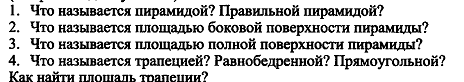 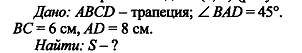 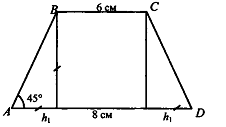 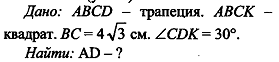 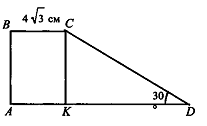 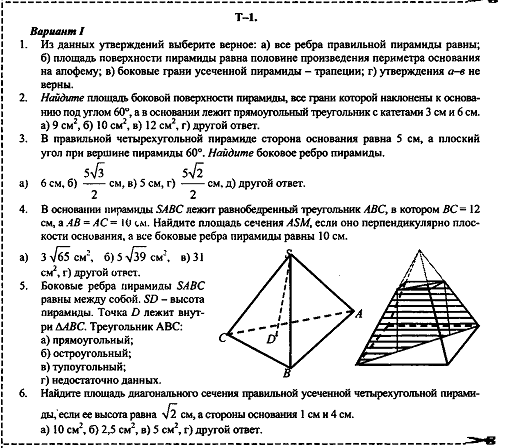 №предметТема урокаИнтернет ресурсПрактическое заданиеконтролькомментарий1Немецкий языкСредства массовой информацииПовторить употребление неопределенной формы глагола с частицей zu и безУченик ср.168, у.аПрислать фото на почтуПовторить по таблице, выставленной в группе2ХимияБиотехнология П.21Почта nataliya_salova@inbox.ru3АлгебраРешение простейших тригонометрических уравненийЯклассОткрываем ресурс «ЯКласс», выбираем предмет «Алгебра», 10 класс, «Тригонометрические уравнения» Выполнение (время, кол-во)Читаем теоретический материал, затем выполняем задания по данной темеРешение простейших тригонометрических уравненийhttps://resh.edu.ru/subject/lesson/4737/start/199804/досмотреть видеоурокиП.11.1№11.2, 11.3,11.4, 11.5 (оставшиеся буквы)Фотографируем, присылаем мне на почту или в группуВ тетради записать числа, тему, номер, рисунок, решение, ответ.4БиологияГенетика и здоровье человека.П.31, отв.на вопр.1-3 на стр.215 письм.Ответы на почту  nataliya_salova@inbox.ru5ГеометрияУсеченная пирамида.https://www.yaklass.ru/p/geometria/10-klass/mnogogranniki-11037/piramida-9285Продолжаем работу по теме «Пирамида»Выполнение (время, кол-во)Читаем теоретический материал, затем выполняем задания по данной темеОтветить на вопрсы, решить задачи в тетради (задание ниже) + тестСфотографировать, прислать на почтуВ тетради записать числа, тему, номер, рисунок, полное решение, ответ.6ИсторияРоль принудительного труда в осуществлении индустриализации и в освоении труднодоступных территорий. Советская социальная и национальная политика 1930-х гг. Пропаганда и реальные достижения. Конституция СССР 1936 г.Учебник Торкунова 1 часть с. 148-155, вопрос к тексту 1 письменно.Ответ на вопрос к тексту 1 письменно, отправить на почту7Алгебра плюсПодготовка к ЕГЭhttps://www.yaklass.ru/p/ege/matematika/otcenka-urovnia-podgotovki-k-itogovoi-attestatcii-724801/matematika-bazovyi-uroven-trenirovochnye-varianty-750949/tv-94c447c9-b191-4c01-8292-d9f5b4c52ab5Выполнить тренировочный вариант №1 на ЯКласс базовый уровеньВыполнение (время, кол-во)